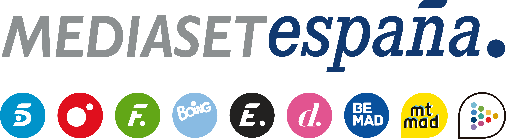 Madrid, 16 de junio de 2023Los cinco supervivientes se adentran en el ‘pozo del tiempo perdido’, en ‘Supervivientes: Conexión Honduras’En la gala de este domingo en Telecinco y Mitele PLUS, los ‘fantasmas del pasado’, Alejandro Nieto y Oriana Marzoli, harán además balance de su convivencia con los concursantes, a los que han sometido a un cuestionario.Las reacciones de los cinco supervivientes -Adara, Artùr, Asraf, Bosco y Jonan- tras participar en una dinámica llamada ‘pozo del tiempo perdido’, en la que han recibido regalos de sus familiares y unas emotivas cartas; y el balance de la convivencia de los ‘fantasmas del pasado’, Alejandro Nieto y Oriana Marzoli, junto al grupo, al que han sometido a un cuestionario, formarán parte de la nueva gala de ‘Supervivientes: Conexión Honduras’ que Ion Aramendi y Laura Madrueño conducirán este domingo 18 de junio en Telecinco (22:00h) y que arrancará antes con contenido exclusivo en Mitele PLUS (21:30h).Además, el programa abordará cómo han asumido los participantes la salvación de Bosco y el cierre de la Palapa antes de iniciar el regreso a España y contará con la actuación musical del cantante Leo Rizzi, que interpretará el tema ‘No siempre quedará París’.